Section to be completed DURING THE MOBILITY CHANGES TO THE ORIGINAL LEARNING AGREEMENT [The section to be completed before the mobility should be kept unchanged, and changes should be described in this section only.] EXCEPTIONAL CHANGES TO THE PROPOSED MOBILITY PROGRAMME Table C: Exceptional changes to study programme abroad 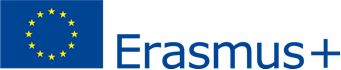 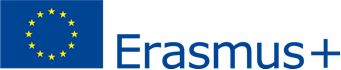 CHANGES IN THE RESPONSIBLE PERSON(S), if any: New responsible person in the sending institution: Name: 	 	Function: 	 Phone number: 	E-mail: 	 New responsible person in the receiving institution: Name: 	 	Function: 	 Phone number: 	E-mail: 	 COMMITMENT OF THE THREE PARTIES The student, the sending institution and the receiving institution confirm that the proposed amendments to the Learning Agreement are approved. Component code (if any) at the receiving institution  Component title (as indicated in the course catalogue) at the receiving institution ECTS Deleted component [tick if applicable] Added component [tick if applicable] Name, code and number of ECTS credits in the sending institution to be awarded by the receiving institution upon successful completion of the component The student Student’s signature Date:  The sending institution Responsible person’s signature Date:   The receiving institution Responsible person’s signature Date:  